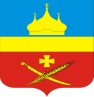 РоссияРостовская область Егорлыкский районАдминистрация Егорлыкского сельского поселенияПОСТАНОВЛЕНИЕ«15» мая 2023 года	            	      № 150                       	ст. ЕгорлыкскаяО назначении публичных слушаний по проекту актуализированной схемы теплоснабженияЕгорлыкского сельского поселения	В соответствии с Федеральными законами от 27.07.2010 № 190-ФЗ «О теплоснабжении», от 06.10.2003 № 131-ФЗ «Об общих принципах организации местного самоуправления в Российской Федерации», постановлением Правительства Российской Федерации от 22.02.2012 №154 «О требованиях к схемам теплоснабжения, порядку их разработки и утверждения», руководствуясь Уставом Егорлыкского сельского поселения	ПОСТАНОВЛЯЮ:Назначить публичные слушания по проекту актуализированной схемы теплоснабжения Егорлыкского сельского поселения.  Провести публичные слушания по проекту актуализированной схемы теплоснабжения Егорлыкского сельского поселения 25 мая 2023 года в 09:00 часов в здании администрации Егорлыкского сельского поселения по адресу: Егорлыкский район, ст. Егорлыкская, пер. Грицика, 78.Для проведения публичных слушаний создать Комиссию, утвердить ее состав, согласно приложению 1, Положение о порядке работы Комиссии по проведению публичных слушаний согласно приложению 2.Установить, что с материалами по проекту актуализированной схемы теплоснабжения Егорлыкского сельского поселения можно ознакомиться в здании администрации Егорлыкского сельского поселения по адресу: Егорлыкский район, ст. Егорлыкская, пер. Грицика, 78 и на официальном сайте Администрации Егорлыкского сельского поселенияОпубликовать настоящее постановление в информационном бюллетене «Муниципальный Вестник».Контроль за исполнением настоящего постановления оставляю засобойГлава Администрации Егорлыкского сельского поселения                               И.И. ГулайПостановление вносит:сектор муниципального хозяйстваПриложение 1к постановлению АдминистрацииЕгорлыкского сельского поселенияот 15.05.2023 г. № 150Составкомиссии по организации и проведению публичных слушаний
по проекту актуализированной схемы теплоснабжения Егорлыкского сельского поселенияПриложение 2к постановлению АдминистрацииЕгорлыкского сельского поселенияот 15.05.2023 г. № 150Положение о порядке работы Комиссии по проведению публичных
слушаний по проекту актуализированной  схемы теплоснабжения Егорлыкского сельского поселенияОбщие положенияНастоящее Положение регулирует компетенцию, регламент работы Комиссии по проведению публичных слушаний по рассмотрению проекта актуализированной схемы теплоснабжения Егорлыкского сельского поселения. Комиссия осуществляет подготовку, проведение и подведение итогов публичных слушаний по рассмотрению проекта актуализированной схемы теплоснабжения Егорлыкского сельского поселения (далее - Актуализированная схема теплоснабжения). Задачи, функции и полномочия Комиссии Задачами Комиссии являются:проведение в установленном порядке публичных слушаний по рассмотрению проекта актуализированной схемы теплоснабжения Егорлыкского сельского поселения (далее - публичные слушания);информирование жителей сельского поселения, выявления общественного мнения, предложений и рекомендаций по рассмотрению проекта актуализированной схемы теплоснабжения Егорлыкского сельского поселения. подготовка заключения Комиссии по итогам публичных слушаний;Функциями Комиссии являются:составление плана мероприятий публичных слушаний;ознакомление участников публичных слушаний и заинтересованных лиц с материалами, выносимыми на публичные слушания, и информирование указанных лиц о дате, времени и месте проведения мероприятий публичных слушаний;организация и проведение мероприятий публичных слушаний;составления протокола при проведении публичных слушаний;сбор, обработка и анализ информации, полученной в процессе публичных слушаний для подготовки заключения о результатах публичных слушаний;иные, предусмотренные законом и правовыми актами местного самоуправления функции.Полномочия Комиссии:принятие решений о форме, теме и содержании планируемого мероприятия публичных слушаний, составе приглашенных специалистов, составе аудитории приглашенных участников мероприятия, месте, времени, сроке и продолжительности мероприятия;опубликование оповещения о проведении публичных слушаний и текстов информационных сообщений, обнародованных в процессе публичных слушаний от имени Комиссии;определение времени и места приема замечаний и предложений участников публичных слушаний;утверждение протокола публичных слушаний;утверждение заключения по итогам публичных слушаний.Порядок проведения заседаний Комиссии и принятия решенийПериодичность заседаний Комиссии определяется председателем Комиссии в рабочем порядке по мере необходимости, по вопросам, находящимся в компетенции Комиссии. Место, дата и время заседаний Комиссии устанавливаются председателем Комиссии.Результаты публичных слушаний оформляются заключением Комиссии.Протоколы заседаний Комиссии приобщаются к заключению Комиссии, а также брошюруются в папки и хранятся в муниципальном архиве.Порядок принятия предложений и замечаний по рассмотрению проекта актуализированной схемы теплоснабжения Егорлыкского сельского поселенияПредложения и замечания по рассмотрению проекта актуализированной схемы теплоснабжения Егорлыкского сельского поселения принимаются лично от каждого, в письменном виде по установленной форме согласно приложению 1.Порядок учета предложений и замечаний по рассмотрению проекта актуализированной схемы теплоснабжения Егорлыкского сельского поселенияК учету Комиссией принимаются предложения, замечания жителей:выраженные только в письменной форме;надлежаще оформленные, то есть с указанием фамилии, имени, отчества, паспортных данных, адреса заявителя, личной подписи и даты;поступившие в Комиссию в период сбора предложений, указанный в постановлении администрации Егорлыкского сельского поселения;содержащие конструктивные обоснования, в случае отрицательного мнения;По принятым к учету мнениям и предложениям составляется опись.Результаты публичных слушаний оформляются протоколом заседания Комиссии, который подписывается председателем Комиссии и секретарем Комиссии.Заключение по результатам публичных слушаний подписывается председателем Комиссии и публикуется в установленном порядке.Порядок оповещение жителей сельсовета о проведении и итогах публичных слушанийЖители сельского поселения оповещаются о дате и месте проведения публичных слушаний, периоде сбора предложений, о месте размещения экспозиций демонстрационных материалов, итогах слушаний и другой информации по организации и проведению данных публичных слушаний путем опубликования в «Муниципальном Вестнике».ПриложениеК Положению о порядке работы Комиссии по проведению публичных слушаний по рассмотрению проекта актуализированной схемы теплоснабженияЕгорлыкского сельского поселения ФОРМАЛиста записи предложений и замечаний по рассмотрению проекта актуализированной схемы теплоснабжения Егорлыкского сельского поселенияФамилия, имя, отчество (полностью)Место жительства(заполняется жителями населенных пунктов Егорлыкского сельского поселения) Место работы(заполняется работающими в Егорлыкском сельском поселении)Предложение, замечание по обсуждаемому проекту:Подпись                   ДатаПриложение 3к постановлению АдминистрацииЕгорлыкского сельского поселенияот 15.05.2023 г. № 150ОПОВЕЩЕНИЕО ПРОВЕДЕНИИ ПУБЛИЧНЫХ СЛУШАНИЙНа публичные слушания	представляется рассмотрение проекта  актуализированной схемы теплоснабжения Егорлыкского сельского поселенияИнформационные материалы по теме публичных слушаний представлены по адресу: Егорлыкский район, ст. Егорлыкская,  пер. Грицика, 78 в администрации Егорлыкского сельского поселенияЧасы работы: понедельник - пятница c 8.00 до 17.00, перерыв с 12.00 до 13.00.Публичные слушания назначены на 25.05.2023 года в 09-00 часов в администрации Егорлыкского сельского поселения по адресу: Егорлыкский район, ст. Егорлыкская,  пер. Грицика, 78.Время начала регистрации участников за 30 мин. до начала слушаний.В период проведения публичных слушаний участники публичных слушаний имеют право представить свои предложения и замечания по обсуждаемому вопросу.Номера контактных справочных телефонов комиссии:8(86370) 22-3-47, 22-9-62;Почтовый адрес: 347660, Егорлыкский район, ст. Егорлыкская,  пер. Грицика, 78.Адрес электронной почты: egorposel@yandex.ruИнформационные материалы по рассмотрению проекта актуализированной схемы теплоснабжения Егорлыкского сельского поселения размещены на сайте администрации Егорлыкского сельского поселения в сети Интернет Председатель комиссии: Гулай Иван Иванович- глава Администрации Егорлыкского сельского поселенияСекретарь комиссии: Будяков Владислав Андреевич- ведущий специалист по правовой работе Администрации Егорлыкского сельского поселенияЧлены комиссии:Димитров Александр Анатольевич- заместитель  Главы Администрации Егорлыкского сельского поселенияСметана Сергей Николаевич - депутат Собрания депутатов Егорлыкского сельского поселения (по согласованию)Сербина Любовь Петровна- заведующая «Егорлыкский СДК» (по согласованию)